Hausgottesdienst mit Kindern: EwigkeitssonntagMaterial: Kerze, (Kinder)bibel, evtl. Liederbuch und Instrument, ausgedruckte und ausgeschnittene Bilder (s.u.), KerzenAnkommen – Gott bringt uns zusammenWir räumen das Zimmer aufWir stellen alle elektronischen Geräte abWir zünden eine Kerze an und setzen uns gemeinsam hinVotum mit Bewegungen„Wir feiern jetzt zusammen Gottesdienst. Andere feiern auch Gottesdienst bei sich zu Hause oder in der Kirche. Heute ist ein besonderer Gottesdienst. Wir denken an die, die im vergangenen Jahr gestorben sind. Gott ist auch bei uns, wenn wir traurig sind. Darum feiern wir jetzt Lied (z.B: „Meinem Gott gehört die Welt“ – EM 90/ Unser Kinderliederbuch 238 oder „Deine Liebe“ – Top 27,19)GebetLieber Gott,egal, ob wir trauern oder nicht,wir wissen, dass wir bei dir sicher sindund dass wir uns jederzeit an dich wenden können,denn du bist für uns da.Dafür danken wir dir.Amen.Hören – Gott spricht zu unsLied (z.B: „Halte zu mit guter Gott“ – Unser Kinderliederheft 22)Evtl. kurze Aktion: Bilder (s.u.) werden auf dem Tisch verteilt. Finden wir alle Gegensatzpaare? Dann werden die Bilder in die richtige Reihenfolge gebracht und der Text wird im Zusammenhang gelesen:Wir lesen aus der Bibel: Prediger 3,1-8Evtl. kurzes Gespräch: Welche Dinge sind schön? Welche nicht?Was klingt vielleicht nicht schön, aber muss trotzdem sein? (z.B. Unkraut ausreißen, damit das Gemüse wachsen kann)Nicht alles wünschen wir uns. Aber alles gehört zum Leben dazu. Und Gott ist immer dabei. Was können wir tun, wenn wir traurig sind/ unschöne Dinge passieren?Lied (z.B. „Meine Zeit steht in deinen Händen“ – EM 353 oder „Gar nix“ – Top 27,4)Teilen – Gott verbindet uns miteinanderFür die Verstorbenen des Jahres aus Gemeinde, Familie und Freundeskreis wird je eine Kerze angezündet. Es ist Zeit, sich noch einmal an die Verstorbenen zu erinnern. (Vielleicht kann später ein Spaziergang auf dem Friedhof unternommen werden). Eine zusätzliche Kerze wird noch für die Verstorbenen angezündet, die wir nicht kennen.Zwischen dem Anzünden der Kerzen kann gesungen werden, z.B. „In der Dunkelheit“ – Unser Kinderliederheft 15.Lied (z.B. „Du bist mein Zufluchtsort“ – EM 355 oder „Gott kann ich alles sagen“ – Top 27,21)Fürbittengebet: Wir bitten für alle, die um jemanden trauernVater unserWeitergehen – Gott segnet unsSegensgebet mit Bewegungen, z.B.:Lied (z.B „Gott dein guter Segen“, EM 496) Prediger 3, 1-8 (Gute Nachricht Bibel) Die Zahlen sind unten keine Versangaben, sondern sollen später beim Sortieren helfenim Namen Gottes, des Schöpfers, der die ganze Welt gemacht hat,mit den Armen einen Kreis beschreibenund im Namen Gottes, des Sohnes Jesus Christus, der uns lieb hat,Hände kreuzen am Herzenund im Namen Gottesdes Heiligen Geistes, der uns stark macht. Amen“Bizeps zeigenGottes gute Hände Hände zeigensind wie ein großes Zelt,mit den Händen über dem Kopf ein Zeltdach formendas uns beschützt und fest zusammenhält.beide Hände fest verschränken und zusammenhaltenGottes gute Hände Hände erhoben zeigensind wie ein großes Zeltmit den Händen über dem Kopf ein Zeltdach formenEr beschützt dichauf das Gegenüber zeigenund michauf sich selbst zeigenund die ganze weite Welt.mit den Händen einen Kreis beschreibenAmen(Hände falten)1Alles, was auf der Erde geschieht, hat seine von Gott bestimmte Zeit:Alles, was auf der Erde geschieht, hat seine von Gott bestimmte Zeit:2Geboren werden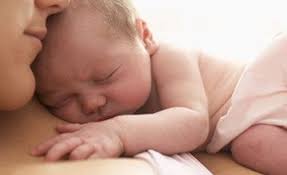 und sterben, 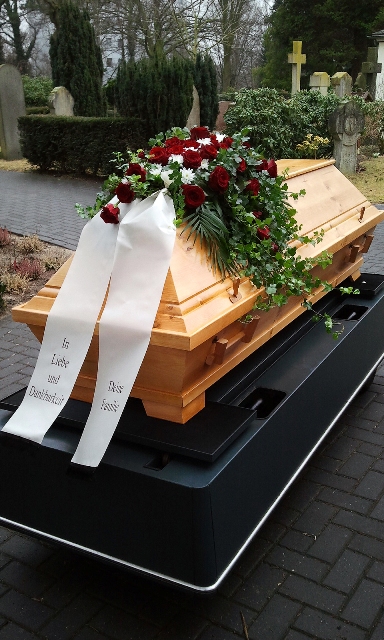 3einpflanzen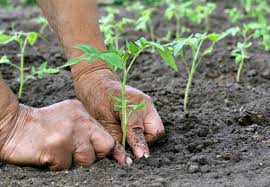 und ausreißen, 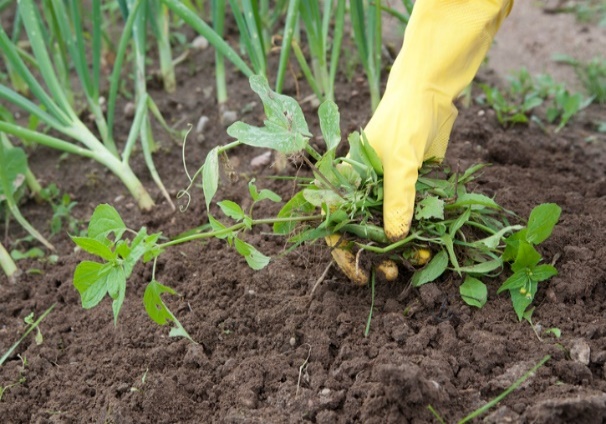 4töten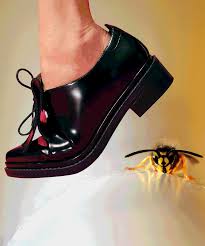 und Leben retten,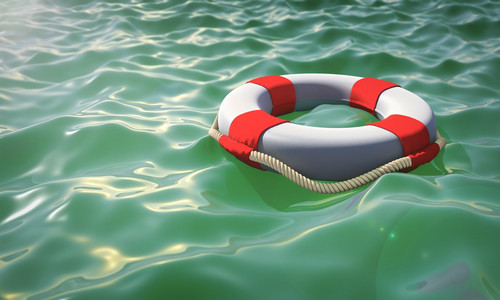 5Niederreißen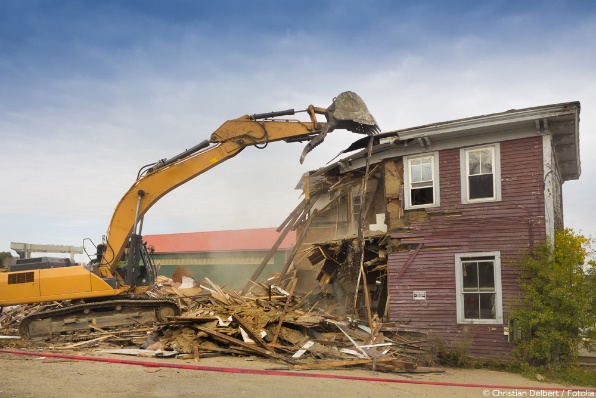 und aufbauen,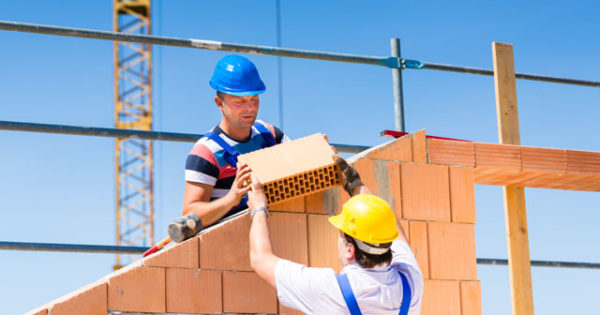 6weinen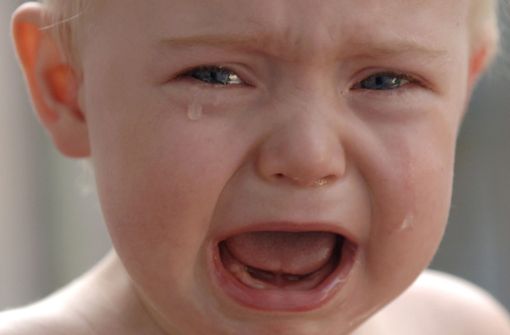 und lachen,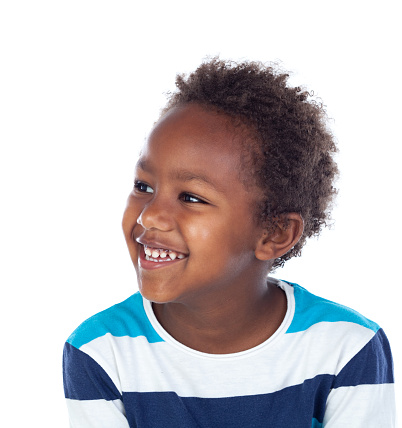 7wehklagen (für Kinder: jammern)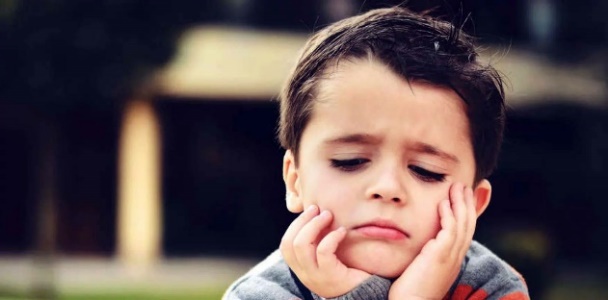 und tanzen, 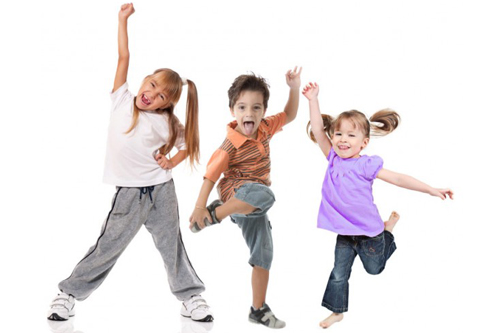 8Steine werfen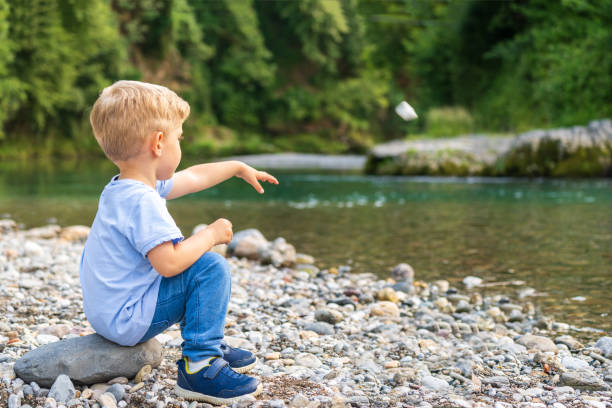 und Steine aufsammeln, 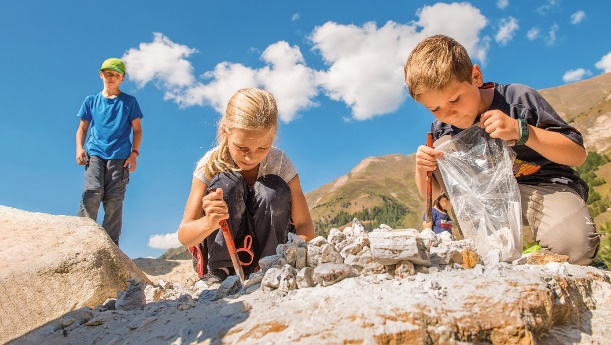 9sich umarmen 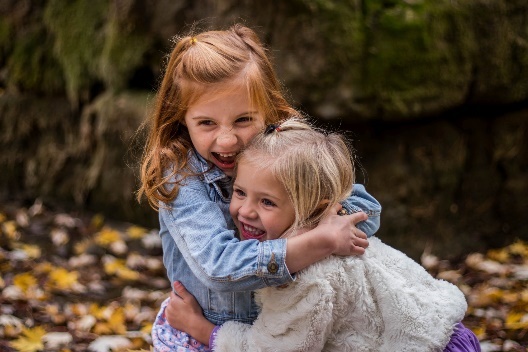 und sich aus der Umarmung lösen,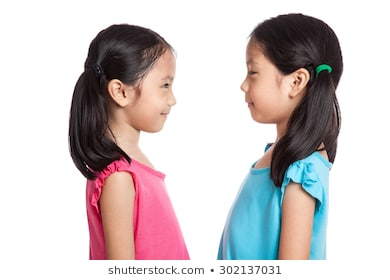 10finden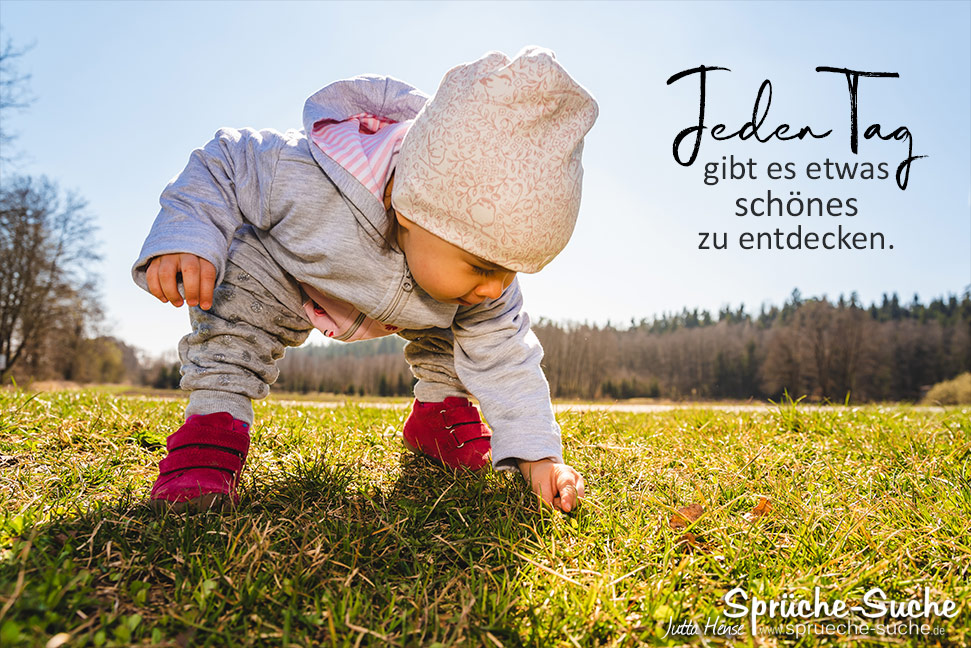 und verlieren, 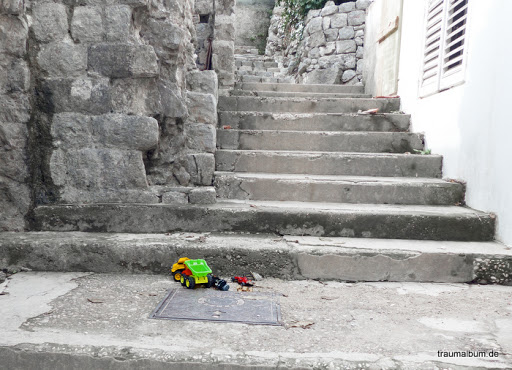 11aufbewahren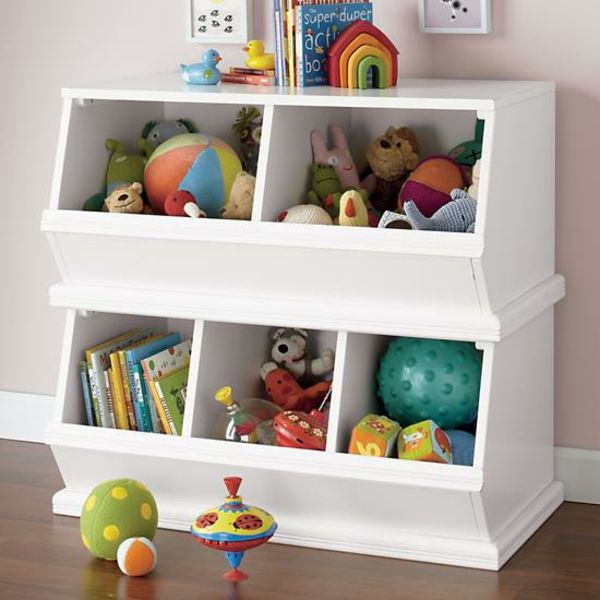 und wegwerfen,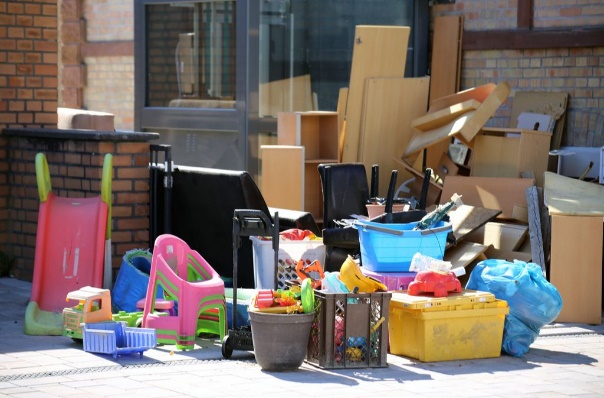 12zerreißen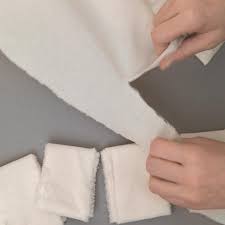 und zusammennähen,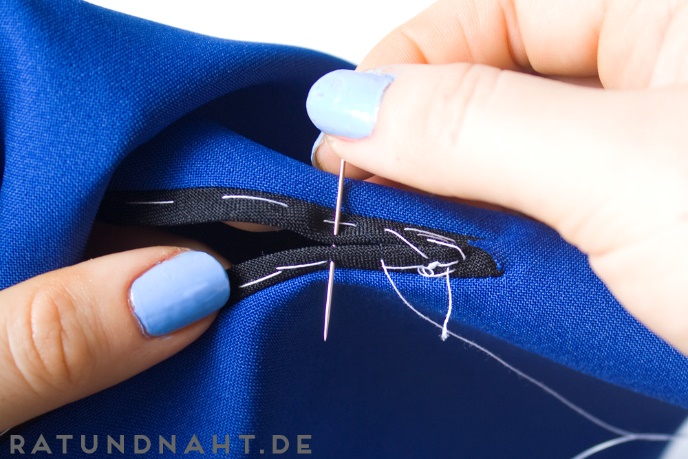 13schweigen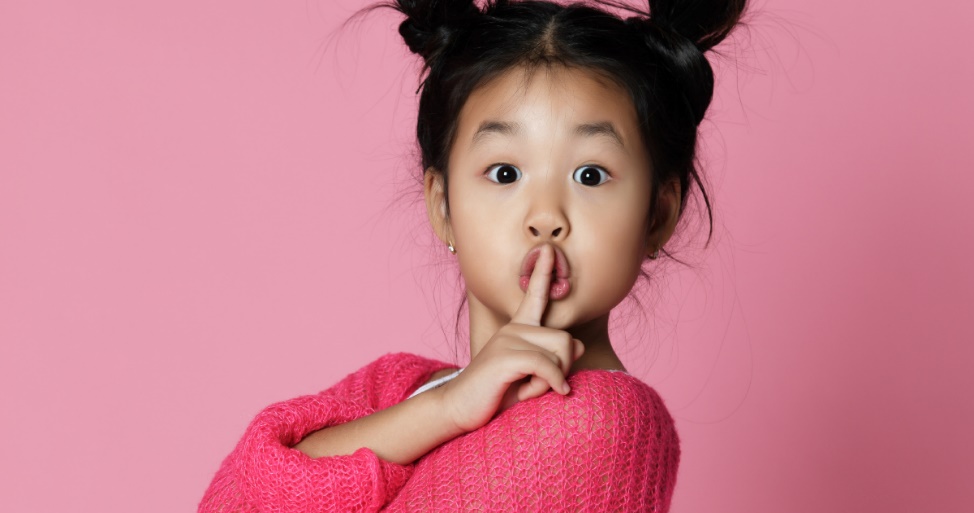 und reden.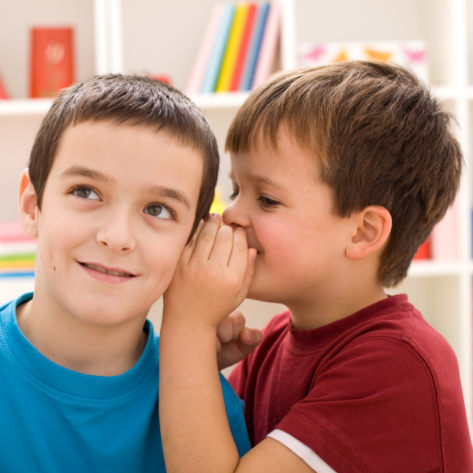 14Das Lieben hat seine Zeit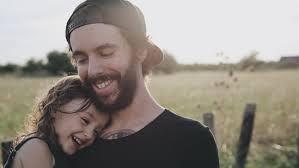 und auch das Hassen, 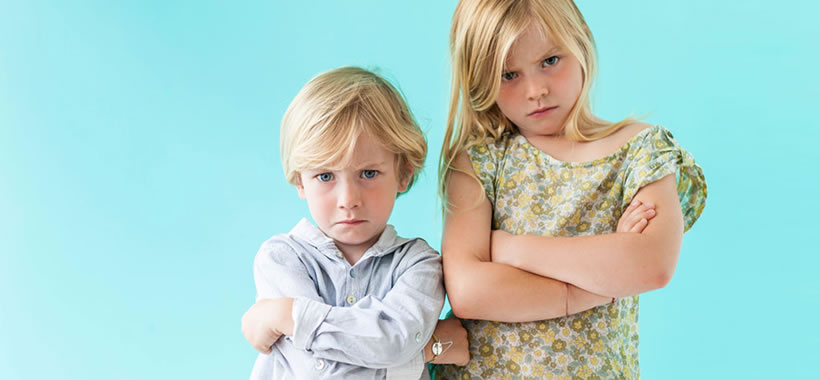 15der Krieg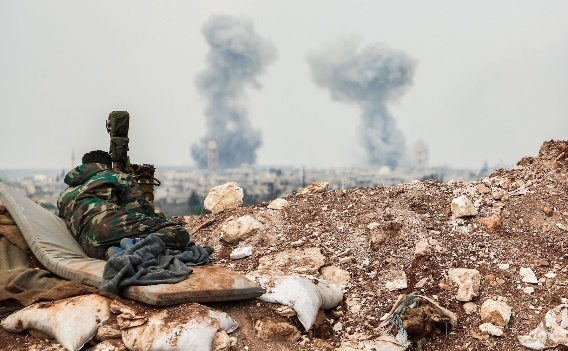 und der Frieden. 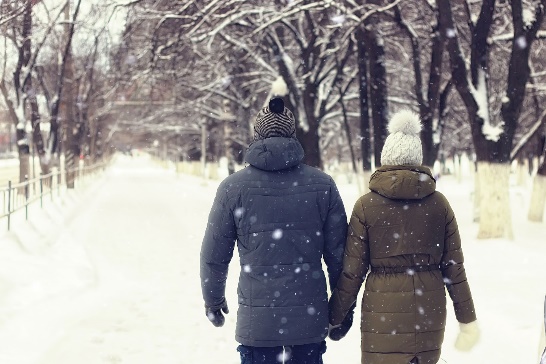 